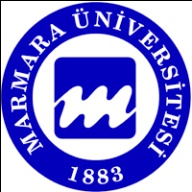 Marmara ÜniversitesiTürk dili bölüm başkanlığıÖğretim Elemanı ÖzgeçmişiI. Kişisel BilgileriI. Kişisel BilgileriI. Kişisel BilgileriI. Kişisel BilgileriI. Kişisel BilgileriI. Kişisel BilgileriI. Kişisel BilgileriI. Kişisel BilgileriAdı-SoyadıAdı-SoyadıAdı-SoyadıMerve ÜNVER SHEERAZMerve ÜNVER SHEERAZ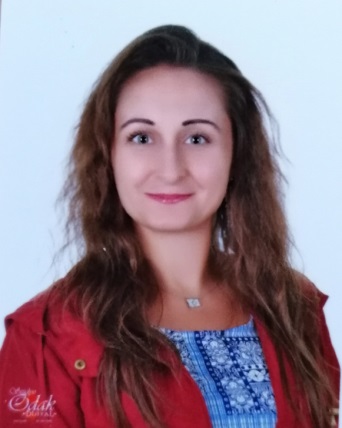 Doğum YeriDoğum YeriDoğum YeriİstanbulİstanbulİstanbulİstanbulİstanbulBirimi ve GöreviBirimi ve GöreviBirimi ve GöreviÖğretim GörevlisiÖğretim GörevlisiÖğretim GörevlisiÖğretim GörevlisiÖğretim GörevlisiMarmara Üniversitesinde Göreve Başlama Marmara Üniversitesinde Göreve Başlama Marmara Üniversitesinde Göreve Başlama 20182018201820182018II. Eğitim BilgileriII. Eğitim BilgileriII. Eğitim BilgileriII. Eğitim BilgileriII. Eğitim BilgileriII. Eğitim BilgileriII. Eğitim BilgileriII. Eğitim BilgileriÜniversiteMarmara ÜniversitesiMarmara ÜniversitesiMarmara ÜniversitesiMarmara ÜniversitesiMarmara ÜniversitesiMarmara Üniversitesi2004-2009Yüksek LisansMarmara Üniversitesi (Türkiyat Araştırmaları Enstitüsü)Marmara Üniversitesi (Türkiyat Araştırmaları Enstitüsü)Marmara Üniversitesi (Türkiyat Araştırmaları Enstitüsü)Marmara Üniversitesi (Türkiyat Araştırmaları Enstitüsü)Marmara Üniversitesi (Türkiyat Araştırmaları Enstitüsü)Marmara Üniversitesi (Türkiyat Araştırmaları Enstitüsü)2009-2012DoktoraTrakya Üniversitesi (Sosyal Bilimler Enstitüsü)Trakya Üniversitesi (Sosyal Bilimler Enstitüsü)Trakya Üniversitesi (Sosyal Bilimler Enstitüsü)Trakya Üniversitesi (Sosyal Bilimler Enstitüsü)Trakya Üniversitesi (Sosyal Bilimler Enstitüsü)Trakya Üniversitesi (Sosyal Bilimler Enstitüsü)Devam ediyor.III. İş Tecrübesi BilgileriIII. İş Tecrübesi BilgileriIII. İş Tecrübesi BilgileriIII. İş Tecrübesi BilgileriIII. İş Tecrübesi BilgileriIII. İş Tecrübesi BilgileriIII. İş Tecrübesi BilgileriIII. İş Tecrübesi BilgileriMarmara Üniversitesi Öğretim GörevlisiMarmara Üniversitesi Öğretim GörevlisiMarmara Üniversitesi Öğretim GörevlisiMarmara Üniversitesi Öğretim GörevlisiMarmara Üniversitesi Öğretim GörevlisiMarmara Üniversitesi Öğretim GörevlisiMarmara Üniversitesi Öğretim GörevlisiDevam ediyor.IV. İletişim BilgileriIV. İletişim BilgileriIV. İletişim BilgileriIV. İletişim BilgileriIV. İletişim BilgileriIV. İletişim BilgileriIV. İletişim BilgileriIV. İletişim BilgileriGSMGSMEvEvİşİşe maile mail----merve.unver@marmara.edu.trmerve.unver@marmara.edu.tr